2018-2019 EĞİTİM ÖĞRETİM YILI ÇORUM TOPRAK SANAYİ İHOARAPÇA DERSİ 5.SINIF 1.DÖNEM 2.YAZILI SINAV SORULARI
Adı Soyadı:
Sınıf - No:CEVAP FORMUSüre 40 dakika, her bir doğru cevap 5 puandır.Başarılar dilerim, Allah yardımcınız olsun… Ramazan SUArapça Öğretmeni1.   قُ + رْ + آ + نُ Harflerinin doğru bitişik yazılışı hangisidir?A) قُرِنُ               B) قُرَنْ C) قُرْآنُ              D) قُرَنَ 2.   كَيْف حالُك؟Şeklinde bize soru soran arkadaşımıza nasıl cevap verebiliriz?كَيْف حالُك؟Şeklinde bize soru soran arkadaşımıza nasıl cevap verebiliriz?A) بِخَيْرB) أَهْلًا وسَهْلًاC) السَّلام عَلَيْكمD) وعَلَيْكم السَّلام3.   Hangisinde cezm kullanılmamıştır?Hangisinde cezm kullanılmamıştır?A) أَمْ B) اَنَّ C) هَلْ D) اَلْ 4.   Aşağıdaki harflerden hangisinin Arapçada karşılığı yoktur?Aşağıdaki harflerden hangisinin Arapçada karşılığı yoktur?A) Ç B) S C) F D) B 5.    السَّلام عَلَيْكمŞeklinde selam veren arkadaşımıza nasıl cevap veririz? السَّلام عَلَيْكمŞeklinde selam veren arkadaşımıza nasıl cevap veririz?A) أَهْلً وسَهْلًاB) وعَلَيْكم السَّلامC) كَيْف حالُكD) بِخَيْر6.   Seçeneklerden hangisinde Tenvin kullanılmamıştır?Seçeneklerden hangisinde Tenvin kullanılmamıştır?A) مَدْرَسةً B) قَلَمٌ C) اَلْكِتَابُ D) بابٌ 7.   Seçeneklerin hangisinde med harfi kullanılmamıştır?Seçeneklerin hangisinde med harfi kullanılmamıştır?A) دولاب B) عالم C) فطير D) دفتر 8.   Aşağıdakilerden hangisinde Ta-i Marbuta bulunmaktadır?Aşağıdakilerden hangisinde Ta-i Marbuta bulunmaktadır?A) سَيَّارة B) قِطّ C) أُمٌّ D) مُعَلِّمٌ 9.   Hangi seçenekteki harflerin tamamı kendisinden sonra gelen harfle bitişik yazılabilir?Hangi seçenekteki harflerin tamamı kendisinden sonra gelen harfle bitişik yazılabilir?A) ا - و - يB) ع - ط - كC) ب - ص - رD) ك - د - م10. كَ لِ مَ ا تٌ  Harflerinin bitişik yazılışı hangisidir?A)  كَلِمَا تٌ                  B) كَ لِمَ ا تٌC) كَ لِمَا تٌ                D) كَلِمَ ا تٍ11.   Kendisinden sonraki harfle bitişmeyen harfler hangi seçenekte bir arada verilmiştir?Kendisinden sonraki harfle bitişmeyen harfler hangi seçenekte bir arada verilmiştir?A) ث - ك - ذ -ظ B) ا - ص - ذ - ل C) ا - د - ذ - ر D) ج - ق - ذ - م12.   Aşağıdaki ifadelerden hangisi yanlıştır?Aşağıdaki ifadelerden hangisi yanlıştır?A) Arapçada okunuşları birbirine benzeyen harfler vardır.B) Arapçada bazı harfler kendisinden sonraki harfle bitişmeden yazılır.C) Arapça soldan sağa doğru yazılır.D) Arapçada sesli harf yoktur.13.   Aşağıdaki seçeneklerden hangisinin tamamı med (uzatma) harfleridir?Aşağıdaki seçeneklerden hangisinin tamamı med (uzatma) harfleridir?A) ج  ح  خB) ا  و  يC) ا  ب  تD) ر  د  ذ14.   Okunuşları benzeşen harfler hangi seçenekte yer almaktadır?Okunuşları benzeşen harfler hangi seçenekte yer almaktadır?A) ع - غ - صB) ذ - ز - ظC) ط - ظ - زD) س - ص - ض15.   Yazılışları benzeşen harfler hangi seçenekte birlikte verilmiştir?Yazılışları benzeşen harfler hangi seçenekte birlikte verilmiştir?A) ث - س - صB) ب - س - شC) ج - ح - خD) ط - ج - خ16.   صَباح الخَيْر  Şeklinde bize selam veren arkadaşımıza nasıl cevap veririz?A) صَباح النّور           B) كَيْف حالك؟C) وعَلَيْكم السَّلام         D) أنا بِخَيْر17.  Seçeneklerin hangisinde Şedde işareti kullanılmamıştır?A) أُمَّ     B) كُلَّ      C) أَبَّ      D) هَلْ 18.   Aşağıdakilerden hangisinde "Ötre" (Damme) kullanılmamıştır?Aşağıdakilerden hangisinde "Ötre" (Damme) kullanılmamıştır?A) وُلِدَ B) شَجَرُ C) عُمَرُ D) رَحِمَ 19.   أَهْلًاوسَهْلًا Sözüyle bizi karşılayan arkadaşımıza nasıl karşılık veririz?A) أَهْلًا بكB) بِخَيْرC) السَّلام عَلَيْكمD) وعَلَيْكم السَّلام20.  سَ + لَ + ا + مٌHarflerinin doğru bitişik yazılışı hangisidir? A) سَلِيمٌ    B) سَلَمٌ     C) سَامٌ    D) سَلَامٌ 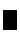 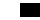 37467374673746737467374673746737467374673746737467374673746737467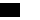 37467374673746737467374673746737467374673746737467374673746737467Og.
NoOg.
No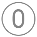 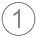 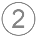 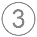 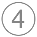 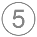 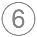 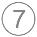 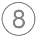 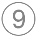 Og.
NoOg.
NoOg.
NoOg.
No1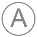 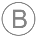 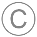 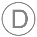 112123134145156167178189191020